WIVENHOE TOWN COUNCIL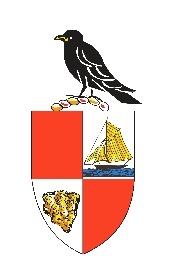 Town Mayor: Cllr. Tom Kane~ Town Clerk- Jo Beighton-Emms77 High Street, Wivenhoe, Essex CO7 9ABTel: 01206 822864 www.wivenhoe.gov.uk  enquiries@wivenhoe.gov.uk	27 July 2022Sir/Madam,A meeting of the Planning Committee will be held in the Council Chamber at the Council Offices, 77 High St, Wivenhoe, on Tuesday 2 August 2022 at 7.30pm, for consideration of the business set out below.Yours faithfully,Jo Beighton-EmmsTown ClerkAGENDAPublic Questions: are invited prior to the start of the meeting for a maximum of 10 minutes and limited to 3 minutes per person at the discretion of the Chair.Apologies for absence: To receive apologies.Declarations of interest: To receive any pecuniary and non-pecuniary interests relating to items on the agenda.Minutes of the last meeting: To approve the minutes of the meeting held on 5 July 2022.Planning Applications: To consider planning applications received from the Planning Authority below:     5  Planning Decisions: To consider the following Planning Decisions received from the          Planning Authority below:WNP Review – Update from Cllr BurkeBike racks- Update from Cllr AndrewWivenhoe Town Council Strategy; How to influence planning decisionsLeisure and Community Services SPD: Monthly report circulated by separate cover9   Date and time of the next meeting: To be agreed that the next meeting will take place at             7.30pm on Tuesday 6 September 2022      10 Exclusion of press and public: In accordance with Paragraph 1 (2) of The Public Bodies            (Admission to Meetings) Act 1960, the Council is invited to consider if the press and public            should be excluded from the meeting during the consideration of the following item(s) owing            to the confidential nature of the business.      NonePART A4aReference221528Registered24/06/2022DevelopmentChange of use of land to amenity useAddressLand to the rear of, Vanessa Drive, Wivenhoe Colchester4bReference221712Registered08/07/2022DevelopmentFirst Floor extension above existing extended kitchen to create fourth bedroom. Ground floor extension to rear of property to create open plan living and dining area backing onto garden.Address4 Buddleia Court, Wivenhoe Essex  CO7 9RU4cReference221717Registered08/07/2022DevelopmentAlterations and extensions. Submission of a scheme revised further to approval 181756AddressWindyridge, Ballast Quay Road, Wivenhoe Essex  CO7 9JT4dReference221739Registered12/07/2022DevelopmentProposed two storey side extensionAddress24 Bobbits Way, Wivenhoe Essex  CO7 9NJ5aReference220633Registered10/03/2022DevelopmentExisting wooden windows are rotten and nearly falling out. To be   replaced with double glazing 6 windows and 1 door. Two windows at front, 4 windows and 1 door at rear.Address6 Queens Road, Wivenhoe Colchester CO7 9JHWTC CommentWTC request that the Conservation Officer is consultedDecision IssuedApprove Conditional5bReference220953Registered13/04/2022DevelopmentApplication for removal or variation of a condition 3 following grant of planning permission of 202207AddressHewthorn, Anglesea Road, Wivenhoe Colchester  CO7 9JRWTC CommentWivenhoe Town Council support this application. The proposed development is well designed and it is noted that it is sympathetic to the Wivenhoe Neighbourhood Plan. Decision IssuedApprove Conditional5cReference221104Registered04/05/2022DevelopmentRetrospective planning for link area of side and rear extension which does not fall within permitted development. Resubmission of 212323Address24 Paddock Way, Wivenhoe Colchester CO7 9HLWTC CommentWTC request that views of neighbours are consideredDecision IssuedApprove Conditional5dReference221199Registered12/05/2022DevelopmentDemolition of existing 23.11sqm ground floor rear extension and conservatory & 9.15 sqm. side extensions. Erection of 23.68sqm ground floor of 23.68sqm ground floor rear extension and 9.15sqm side extensions. Erection of 13.71sqm first floor rear extensionAddress13 Spring Chase, Wivenhoe Colchester CO7 9QPWTC CommentWTC request that views of neighbours are consideredDecision IssuedApprove Conditional5eReference221263Registered18/05/2022DevelopmentDemolition of existing 12.17sqm conservatory. Erection of 12.17sqm ground floor and 12.17sqm first floor extensionAddress41 Admirals Walk, Wivenhoe Essex  CO7 9SZWTC CommentWTC request that views of neighbours are consideredDecision IssuedApprove Conditional5fReference221272Registered18/05/2022DevelopmentReplacement of flat roof entrance canopy with proposed porchAddress2 The Nook, Wivenhoe Essex  CO7 9NHWTC CommentWTC request that views of neighbours are consideredDecision IssuedApprove Conditional5gReference221361Registered30/05/2022DevelopmentRepairs to cracking brickwork above entrance door within alleywayAddress19 Alma Street, Wivenhoe Colchester CO7 9DLWTC CommentRefer to Conservation OfficerDecision IssuedApprove Conditional5hReference221479Registered14/06/2022DevelopmentProposed first floor rear extension to existing bedroom.Address48 Broome Grove, Wivenhoe Colchester CO7 9QUWTC CommentViews of neighboursDecision IssuedApprove ConditionalPART B